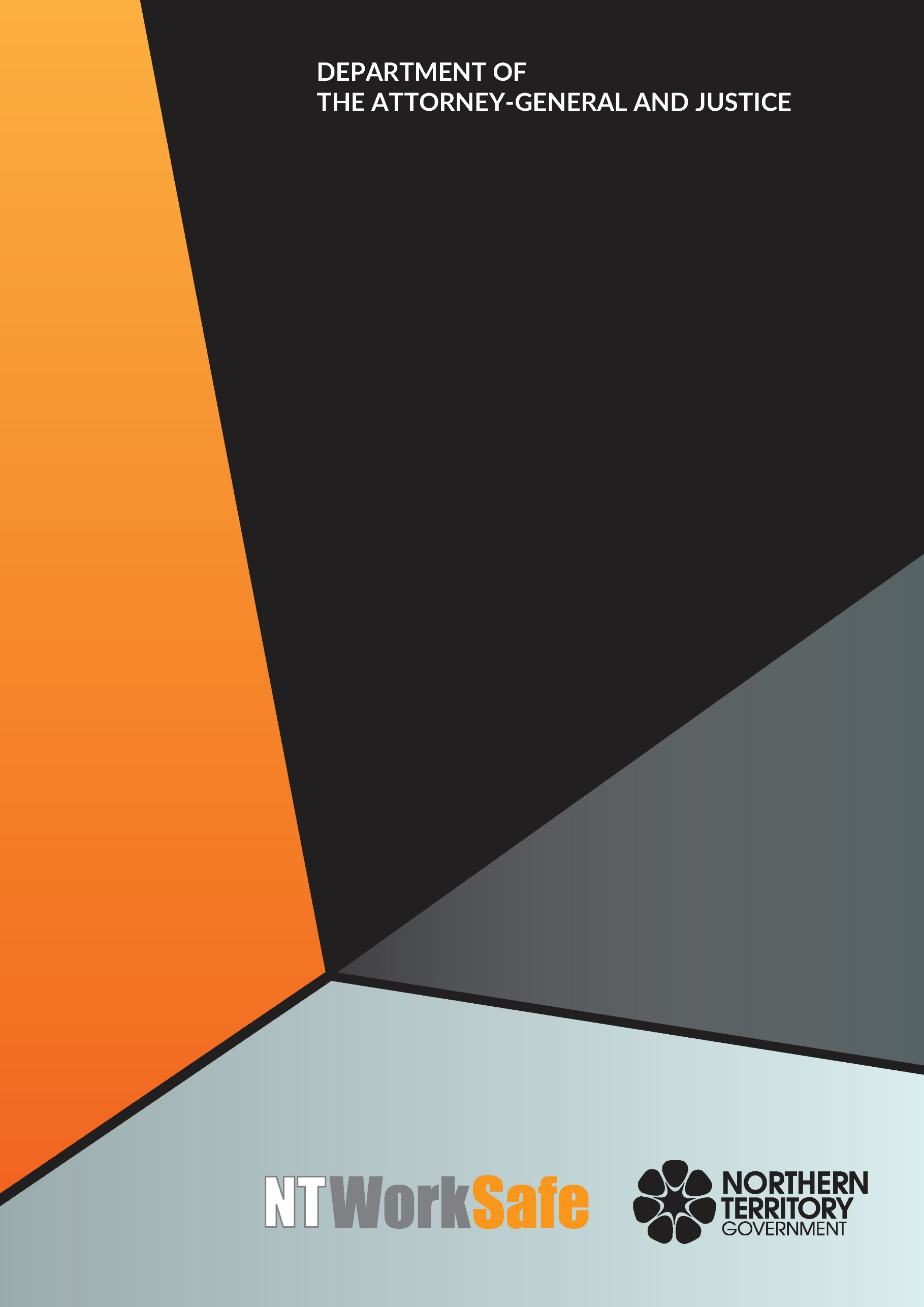 Electricity Safety Regulator Annual Report2019-20Role and Responsibilities of the Electricity Safety RegulatorThe role of the Electricity Safety Regulator was established by the introduction of the Electricity Reform Act 2000 (the Act), which came into force on 1 April 2000. The Electricity Safety Regulator is responsible for monitoring and regulating electrical safety and technical standards from the point of network connection at the premises to the outlet, the Electricity Safety Regulator has the following functions: to monitor and regulate safety and technical standards with respect to electrical installations; to perform any other functions assigned to the Electricity Safety Regulator under the Act.The Electricity Safety Regulator has the power to do all things that are necessary or convenient to be done for or in connection with or incidental to the performance of his or her functions.The Electricity Safety Regulator also provides advice and assistance to licenced electrical workers as well as individual home owners, occupiers and persons conducting a business or undertaking. From time to time, the Electricity Safety Regulator offers a general electrical safety advisory service with respect to:•	national performance standards for appliances and equipment;•	input into training courses involving regulation and standards for electrical 	work; and•	representation on the Electrical Regulatory Authorities Council.Electricity Reform (Safety and Technical) RegulationsThe Electricity Reform (Safety and Technical) Regulations (the Regulations) provide for the installation, testing and certification of electrical work carried out. Electrical contractors are required to:•	consult with their customers;•	provide an electrical installation that is fit for purpose;•	test the electrical installation to ensure it is safe to use; and•	provide their customers with a Certificate of Compliance for the work 	performed.The Regulations include safe work practices to assist employers and safeguard electrical workers. Additionally, provisions are made for other persons to work or operate safely in proximity to electrical infrastructure.In 2017-18, the Government established a tri-partite Electrical Safety and Licensing Reference Group to examine the Act and the Electrical Workers and Contractors Act 1978. The purpose of the review was to examine and provide direction to the Northern Territory Government about what amendments are necessary to address concerns in relation to electrical safety and electrical licensing. NT WorkSafe is participating in this review.The Electrical Safety and Licensing Reference Group completed their report in December 2019. The report has 37 recommendations with the main recommendation being that a single piece of legislation should be created that amalgamates and modernises the Electrical Workers and Contractors Act 1978 and the electrical safety provisions of the Electricity Reform Act 2000.The group recognises that such a piece of work will take some time and will require extensive consultation. However the group identified a number of issues that require urgent rectification. The group recommended legislative amendments as soon as possible to:expand the coverage of the safety provisions of the Electricity Reform Act 2000 to electrical systems that involve renewable energy sources and energy storage systems;expand the coverage of the safety provisions of the Electricity Reform Act 2000 to include electrical appliances;simplify and clarify the appointment of inspectors under the Electrical Workers and Contractors Act 1978 and the Electricity Reform Act 2000 and create a single inspectorate;create reasonable periods of time during which rectification works can be ordered and enforcement options utilised; andincrease the number and effectiveness of enforcement tools available to electrical safety inspectors and clarify what is an offence under the two Acts and who may commence a prosecution.It is expected that work on implementing these recommendations will commence in late 2020.Work Health and Safety LegislationOn 1 January 2012, the Work Health and Safety (National Uniform Legislation) Act 2011 (WHS Act) and Regulations commenced in the Northern Territory. Part 4.7 of the Regulations – General electrical safety in workplaces and energised electrical work, addresses electrical safety in the workplace.Public Awareness and AdviceThe Electricity Safety Regulator publishes Safety Alerts and Information Bulletins on the NT WorkSafe website as a means of providing information and advice. The following information products were available in 2019-2020.Safety AlertsPower off switchboards before entering ceiling spaceIsolation of solar from backup generatorsDC Solar isolator fireElectrical power tools on board fishing vessels (re-issued)Risk of fire in old power factor correction assembliesUsing back-up generators with Solar PV installationsUse of 240 volt submersible pumpsElectrical safety risks in ceiling spacesFire risk in older Polycom conference phoneElectrocution risk for home DIY repairsSolar panel DC isolator fire riskElectric shock hazards associated with excessive sweating whilst using mains powered toolsChristmas lights – electrical safetyWorking near energised high voltage cablesWorking with energised electrical linesWorking at height around live electrical installationsIncorrect installation of thermal insulation around electrical equipment and accessoriesBulletinsCertification requirements for installing Photo Voltaic (PV) Panels on buildingsCompetent personsElectrical safety - Cleaning split system air-conditionersGrid protection requirements for Solar PV installations over 30 KilowattsImportation of electrical and electronic productsMain Switches in CT metered installationsSafe use of extension cordsSafety requirement for roof top solar on commercial buildings and unit complexesSolar PV Batteries – Information for home and business ownersUse of standby power systems in domestic situationsWork health and safety requirements for Solar PV installersCertificate of Compliance (CoC) Electrical SafetyElectrical Contractor Information – Connection of New InstallationsElectrical Equipment and Gas Installations at Markets and ShowsElectrical Hazards Associated with Underground CablesElectrical Installation Work on Mine SitesElectrical Safety – Notice of Non-complianceElectrical Safety in the Construction of Showers and BathroomsElectrical Switchboard Panels and Meter Panels Containing AsbestosEquipotential Bonding for Pools and SpasExemptions from the Wiring Rules or Electricity Reform Act 2000 and RegulationsInstallation of Thermal Insulation Around Electrical Equipment and AccessoriesInstallation of Vertical Earth (Stake) Electrodes in the NTManaging Foil Ceiling Insulation Electrical Safety Risks – Householders & Tradespersons Relocatable Dwellings – Electrical SafetyReplacing Consumer Switchboards in Existing InstallationsResidual Current Devices (Safety Switches)Safety Inspection and Testing of Electrical Equipment on Construction SitesTest and Tag of Electrical EquipmentVoltmeter Measurements – Testing Foil InsulationWorking Close to Overhead Power LinesActivities of the Electricity Safety Regulator for 2019-2020Part 5 of the Act outlines the safety responsibilities and technical requirements which are monitored by the Electricity Safety Regulator. Below are some of the activities undertaken by the Electricity Safety Regulator under Part 5.*30 auditing inspections were carried out by TechSafe, an independent electrical inspection company. These inspections were prescribed inspections carried out in the Northern Territory on new electrical installations and solar inspections. Part 6 of the Act provides for specific enforcement powers. A summary of enforcement powers exercised by the Electricity Safety Regulator and authorised officers in 2019-2020 is provided in the following table.Part 7 of the Act provides for reviews and appeals. There were no applications for review made in the 2019-2020 financial year.The Electrical Safety Unit of NT WorkSafe continued engagement throughout 2019-2020 with Northern Territory electrical contractors regarding implementation of emerging clean and renewable energy technologies. Regulatory RequirementNoDescriptionCertificates of Compliance audited as per sections 67 and 68 of the Act.924*Inspections and site visitsComplaints Investigated as per sections 67 and 68 of the Act.50ComplaintsReport of accidents involving electric shock as per section 71 of the Act.70Electric ShocksRegulatory RequirementNoDescriptionExercise of specific powers under section 10 of the Act – Require Information0Exercise of specific powers under section 11 of the Act – Disclose Information6Fire Investigation ReportsExercise of specific powers under section 70 of the Act – Rectification by Direction31Owner/Operator 
Non-complianceExercise of specific powers under section 70 of the Act  – Rectification by Direction88Contractor 
Non-complianceExercise of specific powers under section 78, 79 and 80 of the Act – Disconnection2Installations disconnected2 x Rural PropertiesRegulatory RequirementNoDescriptionReview of decisions as per section 83 of the Act – Review by Regulator0Review of decisions as per section 84 of the Act – Appeals0Review of decisions as per section 85 of the Act – Ministerial Intervention0Dispensations as per section 87(4) of the 
Act0